From: U.S. Census Bureau  <census@subscriptions.census.gov>To:__________Subject: 15-minute U.S. Census Study -----   The U.S. Census Bureau is conducting research to understand respondents’ motivations and perceptions about responding to the census and other surveys. This research study will help us understand your concerns about responding to the census.Please complete the research study online at INSERT LINK HEREThe survey will take less than 15 minutes to complete. The U.S. Census Bureau is required by law to keep your information confidential. The legal authority under which this information is being collected is Title 13 U.S.C. Chapter 5 Sections 141 and 193. This data collection is approved under OMB No. 0607-0978 and the approval expires 06/01/20. Your participation in this study is voluntary. The results from this survey will be used to conduct primary research to enhance current and future surveys and censuses.Your privacy is protected by the Privacy Act. There are a limited number of uses of your data that are permitted under the Privacy Act. You can find a list of these uses in the System of Records Notice (SORN). For this survey, the SORN is named “COMMERCE/CENSUS-5, Decennial Census Program.” For more information, please visit our website at census.gov and click on "Data Protection and Privacy Policy" at the bottom of the home page.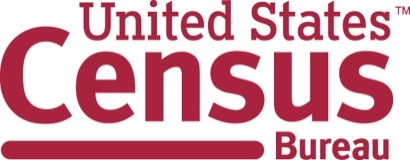  U.S. Department of Commerce Economics and Statistics Administration  U.S. Census Bureau  census.gov                     From: U.S. Census Bureau  <census@subscriptions.census.gov>To:__________Subject: Reminder: Complete the U.S. Census Study -----   A few days ago, you should have received an email about completing an important U.S. Census Bureau study. The survey will take less than 15 minutes complete. If you have not yet responded, now is the time to complete the survey online at INSERT LINK HEREThe U.S. Census Bureau is required by law to keep your information confidential. The legal authority under which this information is being collected is Title 13 U.S.C. Chapter 5 Sections 141 and 193. This data collection is approved under OMB No. 0607-0978 and the approval expires 06/01/20. Your participation in this study is voluntary. The results from this survey will be used to conduct primary research to enhance current and future surveys and censuses. U.S. Department of Commerce Economics and Statistics Administration  U.S. Census Bureau  census.gov                     From: U.S. Census Bureau  <census@subscriptions.census.gov>To:__________Subject: Reminder: Complete the U.S. Census Study -----   About a week ago, you should have received a couple of emails about completing an important U.S. Census Bureau study.  If you have not yet responded, this is your last chance to complete the survey online at INSERT LINK HEREThe survey will take less than 15 minutes to complete.The U.S. Census Bureau is required by law to keep your information confidential. The legal authority under which this information is being collected is Title 13 U.S.C. Chapter 5 Sections 141 and 193. This data collection is approved under OMB No. 0607-0978 and the approval expires 06/01/20. Your participation in this study is voluntary. The results from this survey will be used to conduct primary research to enhance current and future surveys and censuses. U.S. Department of Commerce Economics and Statistics Administration  U.S. Census Bureau  census.gov                     